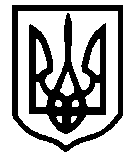 ШЕВЧЕНКІВСЬКА районна В містІ києвІ ДеРЖАВНА АДМІНІСТРАЦІЯСПОСТЕРЕЖНА КОМІСІЯ01030, м. Київ, вул. Б. Хмельницького, 24ПОСТАНОВА №9спостережної комісії при Шевченківській районній в місті Києві державній адміністрації від 26.08.2021ПРИСУТНІ:- Чуздюк Олег Олексійович – заступник голови Шевченківської районної в    місті Києві державної адміністрації, голова комісії;- Новіков Володимир Євгенович – заступник голови спілки ветеранів Афганістану Шевченківського району в місті Києві “Місія”, заступник голови комісії, член комісії (за згодою);- Ручка Іван Михайлович – керівник служби соціального патронажу дітей та молодих людей, які перебувають у конфлікті із законом Шевченківського районного в місті Києві центру соціальних служб, секретар комісії;- Борисова Олександра Володимирівна – Президент - голова правління Міжнародного благодійного фонду “ВІА КОНКОРДІА”, член комісії (за згодою);- Кулєшова Людмила Григорівна – член Київської міської громадської організації “Жінки Оболоні”, член комісії (за згодою);- Некрасова Надія Михайлівна – голова правління ГО “Фонд КРІМІНОН – НАДІЯ”, член комісії (за згодою);  - Третяк Оксана Олександрівна – головний спеціаліст відділу профілактичної, організаційно – виховної, методичної роботи та контролю за спеціальними установами служби у справах дітей та сім’ї Шевченківської районної в місті Києві державної адміністрації, член комісії;ВІДСУТНІ:- Скороход Руслан Леонідович – представник благодійного Фонду Девіда Лінча в Україні – директор благодійного Фонду “Скороход”, член комісії (за згодою).- Лисенко Юлія Анатоліївна – головний спеціаліст юридичного відділу Шевченківської районної в місті Києві державної адміністрації.ЗАПРОШЕНІЗлобіго Тетяна Павлівна – Інспектор відділу соціально – виховної та психологічної роботи в ДУ “Київський слідчий ізолятор”;Бейлик В.Б. – головний спеціаліст відділу по взаємодії з правоохоронними органами Шевченківської районної в місті Києві державної адміністрації.ПОРЯДОК ДЕННИЙВступне слово голови спостережної комісії при Шевченківській районній в місті Києві державній адміністрації – Чуздюка Олега ОлексійовичаІнформує – Чуздюк Олег Олексійович –  голова комісіїЗатвердження членів спостережної комісії, які відвідають комісію по умовно-достроковому звільненню осіб в ДУ “Київський слідчий ізоляр” – 31.08.2021 та 21.09.2021.Інформує – Чуздюк Олег Олексійович –  голова комісії.Обговорення оздоровчо-профілактичних заходів, які проводяться для засуджених в ДУ “Київський слідчий ізолятор”Інформує –  представник ДУ “Київський слідчий ізоляр”Обговорення можливості створення додаткових робочих місць для залучення засуджених осіб до суспільно корисної праці в ДУ “Київський слідчий ізоляр”Інформує – представник ДУ “Київський слідчий ізоляр” Інше.1. СЛУХАЛИ:   Чуздюка О.О.  – голову спостережної комісії, який виступив зі вступним словом. За дорученням від Київського міського голови Чуздюк О.О. вручив подяку члену спостережної комісії – Кулєшовій Л.Г. за власний особистий внесок у розвиток України та її столиці міста Києва та з нагоди 30-ї річниці незалежності України.ВИРІШИЛИ:Інформацію прийняти до відома.2. СЛУХАЛИ:Чуздюка О.О. – голову спостережної комісії, який запропонував членам спостережної комісії відвідати ДУ “Київський слідчий ізолятор” та взяти участь в комісії по умовно-достроковому звільненню осіб, яка відбудеться 31.08.2021 та 21.09.2021.ВИРІШИЛИ:Третяк О.О., Борисовій О.В., Новікову В.Є. – членам спостережної комісії відвідати  ДУ “Київський слідчий ізолятор” та взяти участь в комісії по умовно-достроковому звільненню осіб, яка відбудеться 31.08.2021. Лисенко Ю.А. та Бейлику В.Б. взяти участь в комісії по умовно-достроковому звільненню осіб, яка відбудеться 21.09.2021.3. СЛУХАЛИ:Злобіго Т.П.– Інспектора відділу соціально – виховної та психологічної роботи в ДУ “Київський слідчий ізолятор”, яка повідомила, що в ДУ “Київський слідчий ізолятор” оздоровчо – профілактичні заходи для засуджених не проводяться.ВИРІШИЛИ:ДУ “Київський слідчий ізолятор” направити лист до спостережної комісії із пропозиціями щодо сприяння у вирішенні питання проведення оздоровчо – профілактичних заходів для засуджених.4. СЛУХАЛИ:Злобіго Т.П.– Інспектора відділу соціально – виховної та психологічної роботи в ДУ “Київський слідчий ізолятор”, яка проінформувала членів спостережної комісії, що всі засуджені в ДУ “Київський слідчий ізолятор” залучені до суспільно корисної праці на території установи.ВИРІШИЛИ:ДУ “Київський слідчий ізолятор” направити лист до спостережної комісії із списком засуджених, які залучені до суспільно корисної праці та вказати до яких саме робіт залучені засуджені. 5. СЛУХАЛИ:1) Новікова В.Є. – заступника голови спостережної комісії, який зауважив про систематичні повідомлення у ЗМІ про затримання громадян вздовж паркану ДУ “Київський слідчий ізолятор”, які намагалися перекинути на територію установи наркотичні речовини.ВИРІШИЛИ:ДУ “Київський слідчий ізолятор” направити лист до спостережної комісії та надати інформацію про засуджених у яких, на протязі 2021 року, були  виявлені наркотичні речовини та вказати застосовані заходи до даних осіб.2) Чуздюка О.О. – голову спостережної комісії, який запропонував членам спостережної комісії, які відвідають комісію по умовно – достроковому звільненню в ДУ “Київський слідчий ізолятор” 31.08.2021 – перевірити наявність оголошення для засуджених про контактну інформація спостережної комісії при Шевченківській районній в місті Києві державній адміністрації.ВИРІШИЛИ:Новікову В.Є., Третяк О.О., Борисовій О.В. - членам спостережної комісії перевірити 31.08.2021 р. наявність оголошення для засуджених в ДУ “Київський слідчий ізолятор” про контактну інформація спостережної комісії при Шевченківській районній в місті Києві державній адміністрації.3) Чуздюк О.О. – запропонував розробити пам’ятку для засуджених, які відбувають покарання в ДУ “Київський слідчий ізолятор” про діяльність спостережної комісії.ВИРІШИЛИ: Членам спостережної комісії розробити пам’ятку для засуджених, які відбувають покарання в ДУ “Київський слідчий ізолятор” про діяльність спостережної комісії.4) Чуздюк О.О. – звернувся до ДУ “Київський слідчий ізолятор” з прохання надати інформацію про скарги від засуджених за 2021 рік.ВИРІШИЛИ:ДУ “Київський слідчий ізолятор” направити лист до спостережної комісії з інформацією про скарги від засуджених, які відбувають покарання в даній установі.Голова спостережної комісії                                                         Олег ЧУЗДЮК                           Секретар спостережної комісії                                                      Іван РУЧКА